臺中市清水區三田國民小學校長及教師公開授課實施計畫1090828校務會議修訂壹、依據：教育部國民及學前教育署補助辦理十二年國民基本教育精進國中小教學品質計畫。「臺中市國民中小學實施校長及教師公開授課參考原則」108.01.17中市教課字第1080005352號函。貳、目的：建立聚焦關注學生學習的教學夥伴關係，啟動學習共同體。營造正向合作、信任、分享的教師文化，開啟教學專業對話。規劃公開觀課實施期程，深化教師具備教師專業發展評鑑能力。深入瞭解教師教學與學生學習狀況，提高教與學的效能。參、實施對象：依教育人員任用條例任用、聘任之現職校長、授課專任教師及兼任行政職務專任教師。依中小學兼任代課及代理教師聘任辦法聘任，聘期為三個月以上之代課、代理教師。另鐘點教師、短期代課教師或實習教師等，若有公開授課意願者，亦視同授課人員。肆、實施原則：一、以打造專業的、支持的、信任之教學氛圍為首要目標二、校長入班觀課，係以教學夥伴的角色，透過真誠聆聽與專業對話，成為學習共同體的帶領者三、教師自行尋找信任的教學夥伴，透過夥伴間的教學觀察進行教學省思，持續增強教學能力，並因同儕互動模式觸發教師間的專業對話四、每位教師每學年至少安排1次公開課，讓教學夥伴觀課，亦可邀請更多有意願參與的人入班觀課，每位教師每學年至少參與2次觀課五、入班觀課場次得分配於10～12月、3～5月間辦理伍、實施方式：一、每學年開學後三週內，由教務處彙整校長及教師公開授課時間表(附件一)，並協助教師觀課日之調整事宜二、教學者進行公開課前先與教學夥伴進行教學前會談(由授課教師填寫附件二、備課紀錄表)三、教師至少邀請二位教學夥伴進行課堂教學觀察並且評估。（由觀課教師填寫附件三、觀課紀錄表）四、教學後進行反思會談，由授課教師填寫議課紀錄表(附件四)五、教學活動後二週內，由教學者將備觀議課紀錄表(附件二～附件四)連同活動照片成果表(附件五)交給教務處彙整陸、實施流程柒、本計畫經課程發展委員會通過，陳請校長核可後實施，修訂時亦同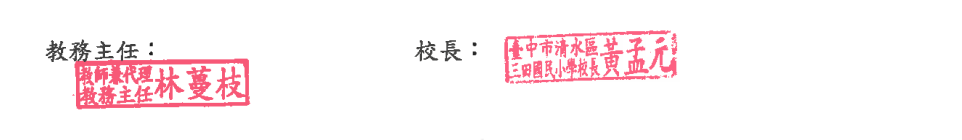 附件一、臺中市清水區三田國民小學 111學年度校長及教師公開授課時間表(本表格由教務處彙整)附件二、臺中市清水區三田國民小學        學年度校長及教師公開授課【十二年國教素養導向教學】備課紀錄表(本表格由授課教師填寫)附件三、臺中市清水區三田國民小學       學年度校長及教師公開授課【十二年國教素養導向教學】觀課紀錄表(本表格由觀課教師填寫)附件四、臺中市清水區三田國民小學       學年度校長及教師公開授課【十二年國教素養導向教學】議課紀錄表(本表格由授課教師填寫)附件五、臺中市清水區三田國民小學      學年度學年度校長及教師公開授課【十二年國教素養導向教學】成果紀錄表(本表格由授課教師填寫)代碼教學者預定日期節次領域觀課者1觀課者2T101張瑞妮T102王書瑀T201顏銥箳T202于淑汶T301李玉春T302陳錦慧T401王盈淇T402楊素麗T501廖婕如T502翁弘儒T601蔡瑞麟T602孫震峯T701黃孟元T702林蔓枝T703陳明義T704王永年T705廖修輝T706陳佩君T707鄭博旗T708江銘通T709王慈慧T710梁耿奇T711侯淳薰T712詹怡靜T713彭崇瑋T714張紫喬T715李欣珮T716湯君穎T717吳逢吉T718曹曦云T719蔡鳳君T720紀婉萍T721陳淑娥T722陳慧婷授課教師教學班級     年     班領域/單元備課日期節次     年     月     日第    節 教材來源觀課日期節次     年     月     日第    節觀課教師簽名：簽名：簽名：教材內容教學目標課程教學目標(三個以內為佳)： 1. 2. 3. 課程教學目標(三個以內為佳)： 1. 2. 3. 課程教學目標(三個以內為佳)： 1. 2. 3. 學生經驗課程相關學生先備知識：課程相關學生先備知識：課程相關學生先備知識：學生經驗學生特性(特殊學生或班級學生特質)：學生特性(特殊學生或班級學生特質)：學生特性(特殊學生或班級學生特質)：預定教學流程學生學習策略或方法   □精緻化(筆記歸納、心智圖)    □後設認知策略(自我測驗、資料整理)   □小組學習                    □閱讀理解策略                 □記憶策略(複誦、關鍵字)      □其他                          □精緻化(筆記歸納、心智圖)    □後設認知策略(自我測驗、資料整理)   □小組學習                    □閱讀理解策略                 □記憶策略(複誦、關鍵字)      □其他                          □精緻化(筆記歸納、心智圖)    □後設認知策略(自我測驗、資料整理)   □小組學習                    □閱讀理解策略                 □記憶策略(複誦、關鍵字)      □其他                       教學者需觀課者觀察焦點觀察方式:    □個別觀察              □小組觀察   □全課室觀察            □其它_________________________ 觀察方式:    □個別觀察              □小組觀察   □全課室觀察            □其它_________________________ 觀察方式:    □個別觀察              □小組觀察   □全課室觀察            □其它_________________________ 教學者需觀課者觀察焦點對學生學習之觀察重點:(可複選)  □是否專心參與課堂活動      □能否回答問題        □對話或澄清迷思概念        □學生練習技能純熟度    □寫作業或測驗態度          □觀看影片態度    □社交討論活動參與          □發表活動參與(討論、實作、作品發表)    □教師個別指導的機會        □使用學習設備狀況    □其它                                                       對學生學習之觀察重點:(可複選)  □是否專心參與課堂活動      □能否回答問題        □對話或澄清迷思概念        □學生練習技能純熟度    □寫作業或測驗態度          □觀看影片態度    □社交討論活動參與          □發表活動參與(討論、實作、作品發表)    □教師個別指導的機會        □使用學習設備狀況    □其它                                                       對學生學習之觀察重點:(可複選)  □是否專心參與課堂活動      □能否回答問題        □對話或澄清迷思概念        □學生練習技能純熟度    □寫作業或測驗態度          □觀看影片態度    □社交討論活動參與          □發表活動參與(討論、實作、作品發表)    □教師個別指導的機會        □使用學習設備狀況    □其它                                                       教學者需觀課者觀察焦點教師教學之觀察重點:(可複選)    □清楚呈現教材內容                □運用有效教學技巧    □應用良好溝通技巧                □適時檢視學習成效       □維持良好的班級秩序以促進學習    □營造積極的班級氣氛    □其它:                                                  教師教學之觀察重點:(可複選)    □清楚呈現教材內容                □運用有效教學技巧    □應用良好溝通技巧                □適時檢視學習成效       □維持良好的班級秩序以促進學習    □營造積極的班級氣氛    □其它:                                                  教師教學之觀察重點:(可複選)    □清楚呈現教材內容                □運用有效教學技巧    □應用良好溝通技巧                □適時檢視學習成效       □維持良好的班級秩序以促進學習    □營造積極的班級氣氛    □其它:                                                  教學者需觀課者觀察焦點特殊觀察需求：特殊觀察需求：特殊觀察需求：教學評量方式(可複選)   □檔案評量    □口頭發表    □學生互評   □紙筆測驗    □上臺展演    □學生自評   □專題報告    □實作評量    □其他                          □檔案評量    □口頭發表    □學生互評   □紙筆測驗    □上臺展演    □學生自評   □專題報告    □實作評量    □其他                          □檔案評量    □口頭發表    □學生互評   □紙筆測驗    □上臺展演    □學生自評   □專題報告    □實作評量    □其他                       觀課教師教學班級年     班授課教師觀課日期節次年     月     日第    節領域/單元議課日期節次年     月     日第    節面向觀課參考項目觀課參考項目觀察學生行為紀錄觀察學生行為紀錄觀察學生行為紀錄紀錄內容(請以文字簡要描述)面向觀課參考項目觀課參考項目優良可紀錄內容(請以文字簡要描述)全班學習氣氛1.是否有安心的學習環境? 1.是否有安心的學習環境? 全班學習氣氛2.是否有聆聽學習的環境? 2.是否有聆聽學習的環境? 全班學習氣氛3.是否有熱衷的學習環境? 3.是否有熱衷的學習環境? 全班學習氣氛4.全班是否專注學習? 4.全班是否專注學習? 學生學習歷程協同學習1.學生是否相互關注和聆聽? 請簡述：分組學習中，哪個部分小組遇到困難，或表現出色？學生學習歷程協同學習2.學生是否參與合作活動?  (討論、實作、設計、作品發表等) 請簡述：分組學習中，哪個部分小組遇到困難，或表現出色？學生學習歷程協同學習3.學生是否能回答問題？ 請簡述：分組學習中，哪個部分小組遇到困難，或表現出色？學生學習歷程協同學習4.學生是否能澄清迷思概念？ 請簡述：分組學習中，哪個部分小組遇到困難，或表現出色？學生學習歷程協同學習5.老師對學生的關照 請簡述：分組學習中，哪個部分小組遇到困難，或表現出色？學生學習歷程個人學習1.學習是否專注 請簡述：學生個人在哪一個部分的課程學習，表現出困難或特別的地方？學生學習歷程個人學習2.學生是否參與課堂活動 請簡述：學生個人在哪一個部分的課程學習，表現出困難或特別的地方？學生學習歷程個人學習3.學生主動尋求協助 請簡述：學生個人在哪一個部分的課程學習，表現出困難或特別的地方？學生學習歷程個人學習4.學生自主學習的表現 請簡述：學生個人在哪一個部分的課程學習，表現出困難或特別的地方？學生學習結果1.學生學習是否有成效? 1.學生學習是否有成效? 學生學習結果2.學生學習思考程度是否深化?2.學生學習思考程度是否深化?學生學習結果3.學生學習的困難之處是什麼?3.學生學習的困難之處是什麼?觀課人員記錄及提問授課教師教學班級年     班領域/單元議課日期節次年     月     日第    節觀課教師簽名：簽名：簽名：一、教學者教學優點與特色：二、教學者教學待調整或改變之處： 三、對教學者之具體成長建議：照片1照片2備課～教學前會談備課～教學前會談照片3照片4觀課～進行教學觀察觀課～進行教學觀察照片5照片6議課～教學後反思會談議課～教學後反思會談